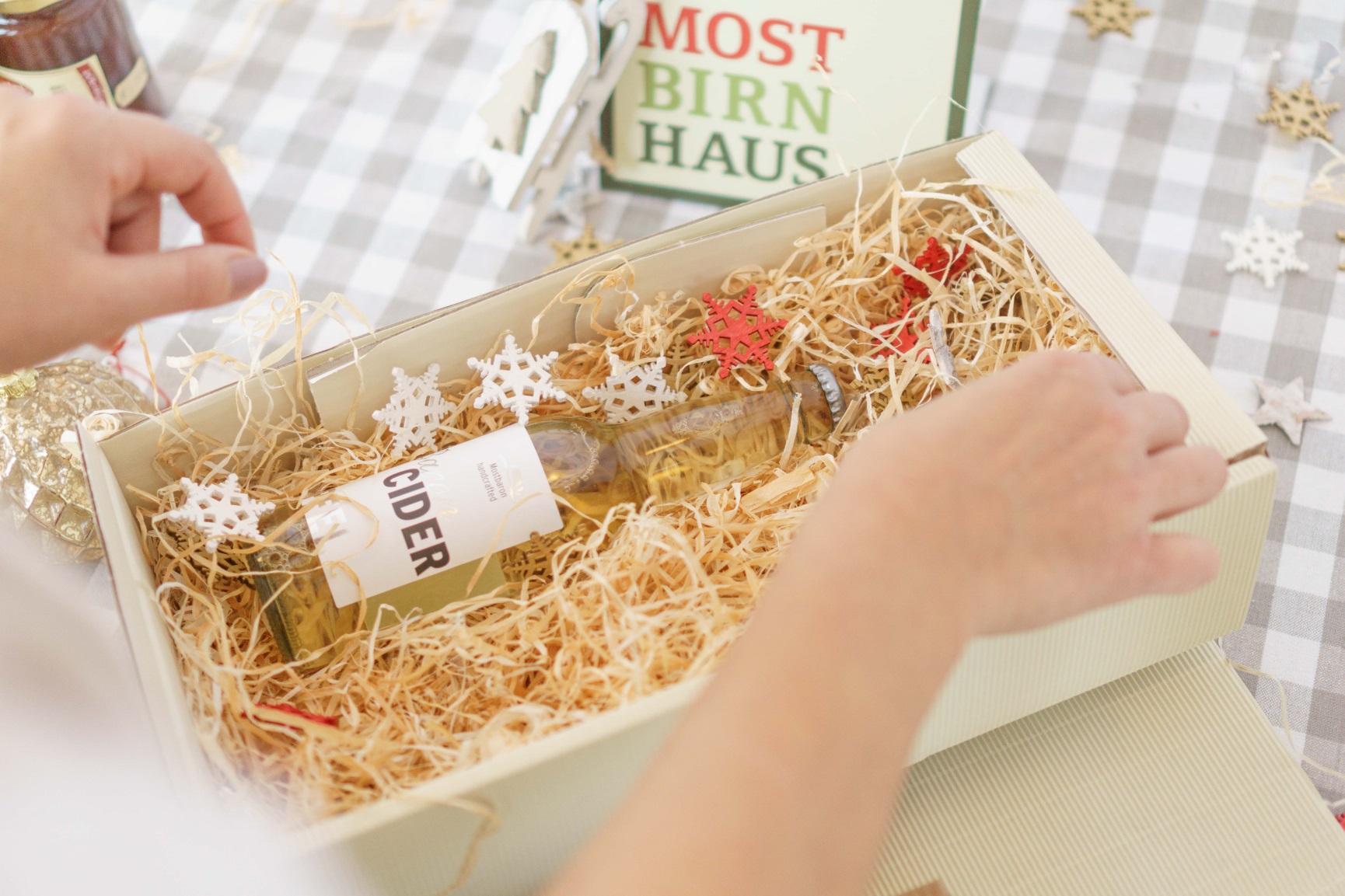 Übersicht WeihnachtspackerlAlle Preise inkl. MWSt.. Alle Preise inkl. Verpackung. 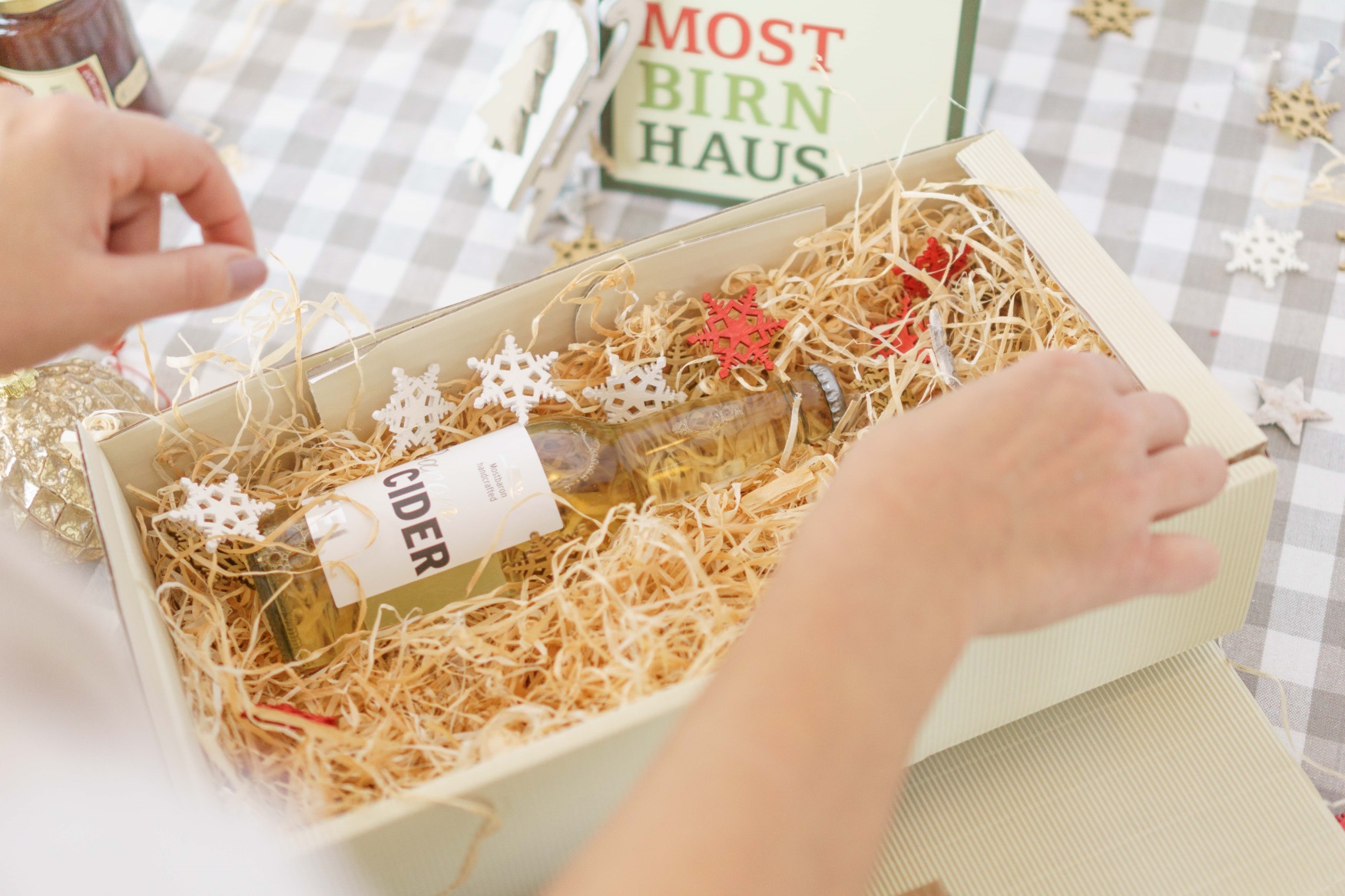 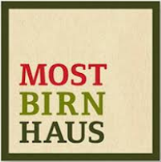 1„Barone Duett“Cider (Apfel / Birne), Baron,  je 0,33 l7,50 €7,50 €2„Knistern und Scharf“Wurstware, Chilisauce Firelandab 10,50 €3„Exklusivpackerl für Kenner“Edelbrand Hiebl 0,2l, Senfkaviar, Marmelade, 
gefüllter Lebkuchen mit Kletzenbirnstückenab 33,90 €4„Zum Schluss a Nuss“Nusslikör Venuss, 
gefüllter Lebkuchen mit Kletzenbirnstücken & Kletzenbirnlikör15,00 €5„Whiskey für Genießer“Dinkelmalzwhiskey oder Gerstenmalzwhiskey26,50 €6„Omas Kiste“Birnen Balsam Essig 2 Jahre fassgelagert, Eingemachtes im Glas und Lebkuchen20,50 €7„Festliches Paar“Cider (Apfel, Birne), 0,75 l18,30 €8„Das Original“Birnenmost reinsortig, 1 l12,90 €9„Goldener Single“Apfelcider, 0,33 l3,90 € 10„Zum Feste das Beste“Edelbrand, Liköre und Geiste von Hiebl Georg – BoutiqueDistiller oft the year London IWSC.ab 14,00 €